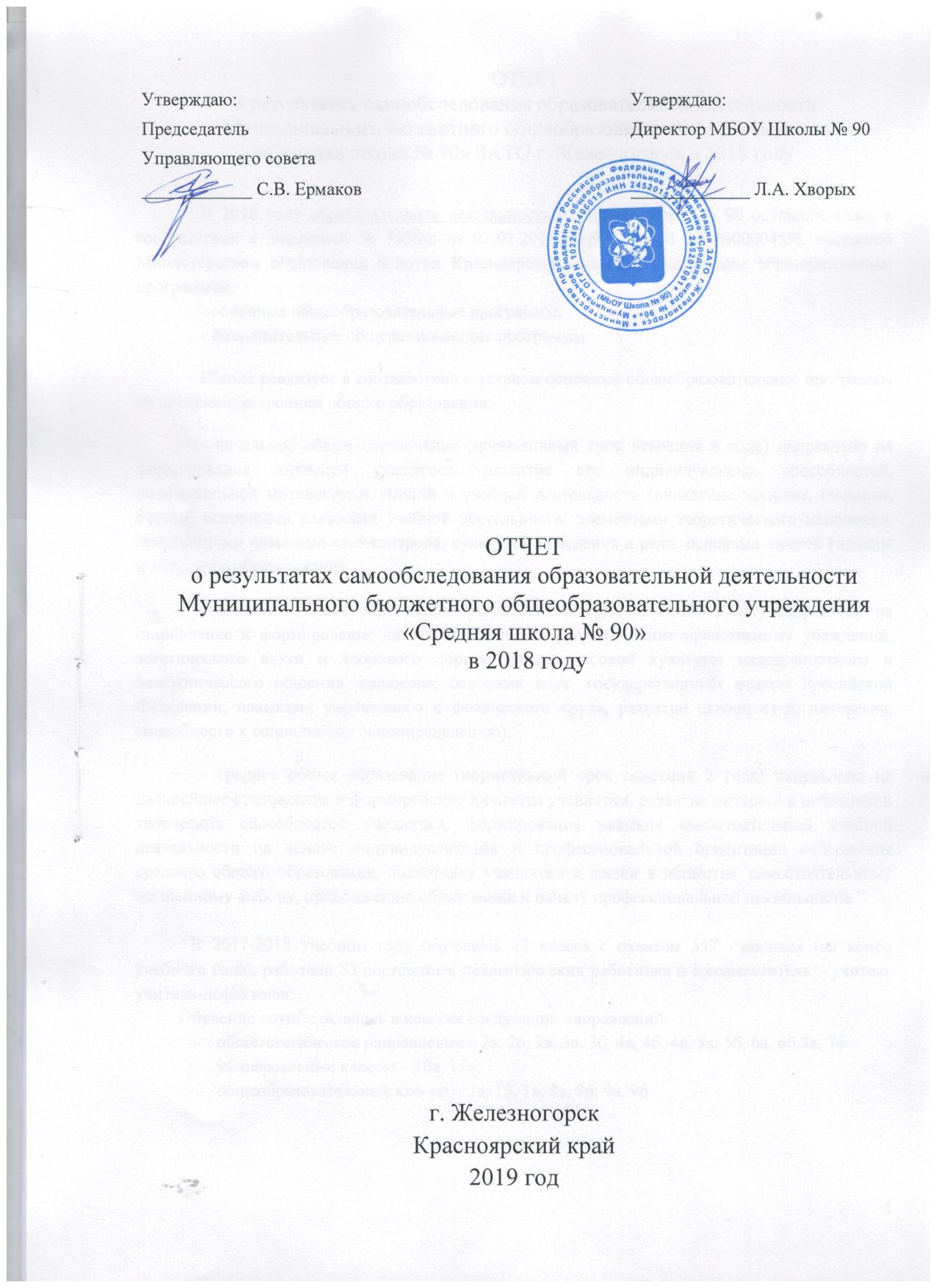 ОТЧЕТо результатах самообследования образовательной деятельностиМуниципального бюджетного общеобразовательного учреждения «Средняя школа № 90» ЗАТО г. Железногорск в 2018 годуВ 2018 году образовательная деятельность в МБОУ Школе № 90 осуществлялась в соответствии с лицензией № 7436-л от 07.02.2014 (серия 24ЛО1 № №0000459), выданной Министерством образования и науки Красноярского края, по следующим образовательным программам:- основные общеобразовательные программы;- дополнительные общеразвивающие программы.Школа реализует в соответствии с уставом основные общеобразовательные программы по следующим уровням общего образования:- начальное общее образование (нормативный срок освоения 4 года) направлено на формирование личности учащегося, развитие его индивидуальных способностей, положительной мотивации и умений в учебной деятельности (овладение чтением, письмом, счетом, основными навыками учебной деятельности, элементами теоретического мышления, простейшими навыками самоконтроля, культурой поведения и речи, основами личной гигиены и здорового образа жизни);- основное общее образование (нормативный срок освоения 5 лет) направлено на становление и формирование личности учащегося (формирование нравственных убеждений, эстетического вкуса и здорового образа жизни, высокой культуры межличностного и межэтнического общения, овладение основами наук, государственным языком Российской Федерации, навыками умственного и физического труда, развитие склонностей, интересов, способности к социальному самоопределению).- среднее общее образование (нормативный срок освоения 2 года) направлено на дальнейшее становление и формирование личности учащегося, развитие интереса к познанию и творческих способностей учащегося, формирование навыков самостоятельной учебной деятельности на основе индивидуализации и профессиональной ориентации содержания среднего общего образования, подготовку учащегося к жизни в обществе, самостоятельному жизненному выбору, продолжению образования и началу профессиональной деятельности.В 2017-2018 учебном году обучалось 23 класса с охватом 557 учащихся (на конец учебного года), работали 53 постоянных педагогических работника и 1 совместитель – учитель учитель-дефектолог.Обучение осуществлялось в классах следующих направлений:общеэстетическое направление – 2а, 2б, 2в, 3а, 3б, 4а, 4б, 4в, 5а, 5б, 6а, 6б,7а, 7буниверсальные классы – 10а, 11а;общеобразовательные классы – 1а, 1б, 1в, 8а, 8б, 9а, 9б.Всего классов: 23I уровень (1-4) – 11 классов;II уровень (5-9) – 10 классов;III уровень (10-11) – 2 класса.На конец года:I уровень – 257 человек;II уровень – 251 человека;III уровень - 49 человек.Всего: 557 человек.В 2018-2019 учебном году обучается 25 классов с охватом 600 учащихся (на конец календарного 2018 года), работает 54 постоянных педагогических работника, 1 совместитель – учитель изобразительного искусства.Обучение осуществляется в классах следующих направлений:общеэстетическое направление – 2а, 2б, 2в, 3а, 3б, 3в, 4а, 4б, 5а, 5б, 5в, 6а, 6б, 7а, 7буниверсальные классы – 10а, 11а;общеобразовательные классы – 1а, 1б, 1в, 1г, 8а, 8б, 9а, 9б.Всего классов: 25.I уровень (1-4) – 12 классов;II уровень (5-9) – 11 классов;III уровень (10-11) – 2 класса.На конец календарного 2018 года:I уровень – 271 человек;II уровень – 278 человека;III уровень - 51 человек.Всего: 600 человек.Организация образовательной деятельности осуществлялась в соответствии с ООП школы, включающей календарный учебный график, учебный план, УМК по всем предметам учебного плана, рабочие программы по предметам, элективным курсам, курсам по выбору и учебным модулям.В 2017-2018 учебном году школьники обучались по программам:Начальное общее образование: «Перспектива»«Школа России»«Гармония»Программы общеэстетического направленияОсновное общее образованиеОбщеобразовательные программы,Программы общеэстетического направленияПредпрофильная подготовкаСреднее общее образованиеОбщеобразовательные программыПрофильное обучение (по группам) на элективных курсах.В 2018-2019 учебном году школьники обучаются по программам:Начальное общее образование:«Перспектива»«Школа России»«Гармония»Программы общеэстетического направленияОсновное общее образованиеОбщеобразовательные программы,Программы общеэстетического направленияПредпрофильная подготовкаСреднее общее образованиеОбщеобразовательные программыПрофильное обучение (по группам) на элективных курсах.Итоги успеваемости (в сравнении за три года):Результативность обучения учащихся  классовВ 2017-2018 учебном году успеваемость – 99,8 % (по сравнению с прошлым годом не изменилась). По результатам промежуточной аттестации все учащиеся аттестованы, переведенных условно нет. Качество обучения учащихся 2-11 классов по итогам 2017-2018 учебного года повысилось на 4,9% по сравнению с прошлым учебным годом и составило 57,3% (выше 50%).В 2018 учебном году все выпускники 11 класса и 49 выпускников (из 50) 9 классов школы получили аттестаты.Основную школу окончили 50 выпускников 9-х классов (96%) (из них 2 выпускника получили аттестат с отличием), 1 выпускник (учащийся 9 класса) не прошел государственную итоговую аттестацию в основной период (по географии), был выпущен со справкой об окончании уровня основного общего образования; указанный выпускник успешно прошел ГИА в резервный период (сентябрь 2018г.) получил аттестат об основном общем образовании.Среднюю школу окончили все выпускники 11-х классов (из них 2 выпускника получили аттестат с отличием, и награждены медалью «За особые успехи в учении»).Результаты государственной итоговой аттестации 
(по основным предметам русский язык, математика):Количество учащихся, окончивших школу с медалью:Качество результатов основных государственных экзаменов (русский язык, математика для получения аттестата) в 9-х классах – выше 83%, в 11 классах – осталось стабильным 100% (по результатам сдачи основных экзаменов (русский язык, математика) для получения аттестата.Оценка содержания и качества подготовки обучающихся в 2018 году проводилась по результатам независимой оценки качества образования: всероссийские проверочные работы (4,5,6,11 классы) и краевые диагностические контрольные работы в 4 классах, ОГЭ в 9 классах и ЕГЭ в 11 классах.ОГЭ 2017Качество результатов ОГЭ по русскому языку и математике в 2017-2018 учебном году имеет положительную динамику: по русскому языку за последние три года качество сдачи ОГЭ повышается (выше 90%), по математике за последние три года имеет положительную динамику и выросло на 20% (в сравнении с 2016 г.).Сравнительная диаграмма результатов ОГЭ (математика, русский язык) в 2018 годуПри анализе сравнительной диаграммы результатов (из ежегодного аналитического муниципального сборника) отмечаются хорошие результаты подготовки учащихся 9 классов МБОУ Школы № 90: по результатам ОГЭ по математике и русскому языку школа № 90 находится на 4-й позиции рейтинга по математике (после школ: Лицей № 102, Гимназия № 91, Школа № 106 с углубленным изучением математики), на 3-й позиции рейтинга по русскому языку (после школ: Гимназия № 91, Лицей № 102).ОГЭ математика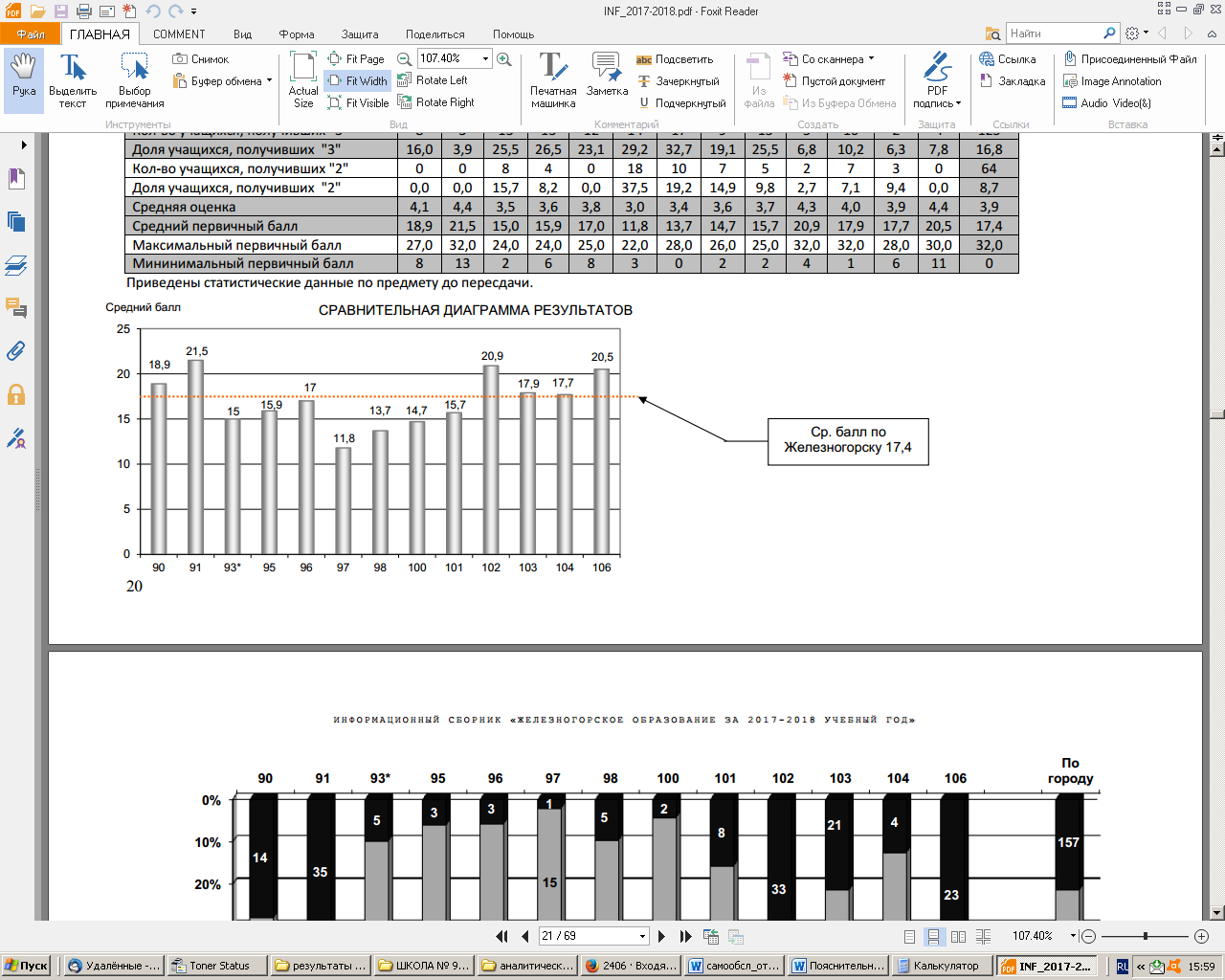 ОГЭ русский язык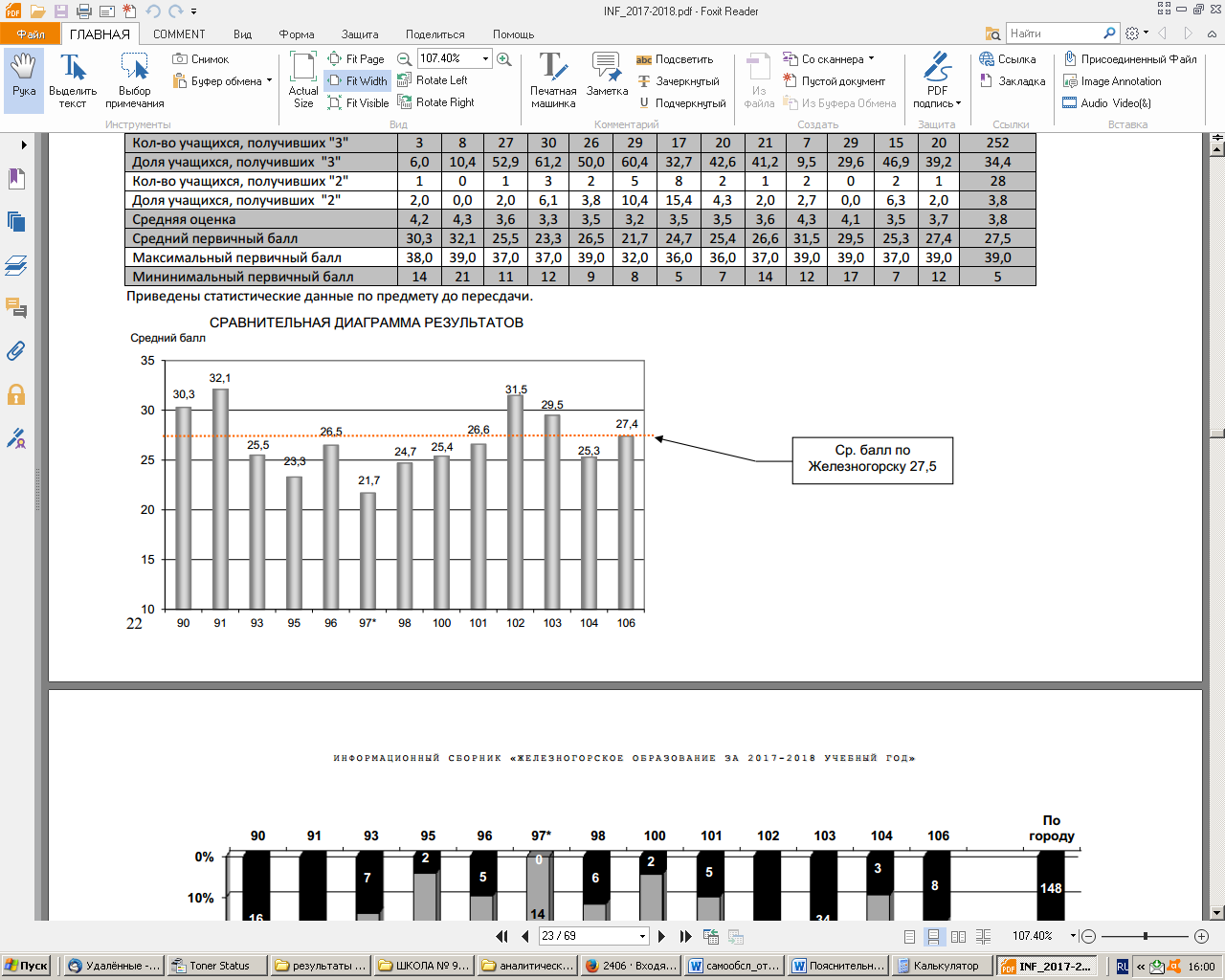 При анализе сравнительной диаграммы результатов (из ежегодного аналитического муниципального сборника) отмечаются хорошие результаты подготовки учащихся 11 класса МБОУ Школы № 90: по результатам ЕГЭ по математике (баз.уровень) Школы № 90 средний балл 17, 3 (выше среднего балла по г. Железногорску 17.0.При анализе сравнительной диаграммы результатов (из ежегодного муниципального сборника) отмечаются хорошие результаты подготовки учащихся 11 класса МБОУ Школы № 90: по результатам ЕГЭ по русскому языку: Школа № 90 находится в 2017, 2018 г.г стабильно на 4-й позиции рейтинга (после школ: Лицей № 102, Лицей № 103, Гимназия № 91).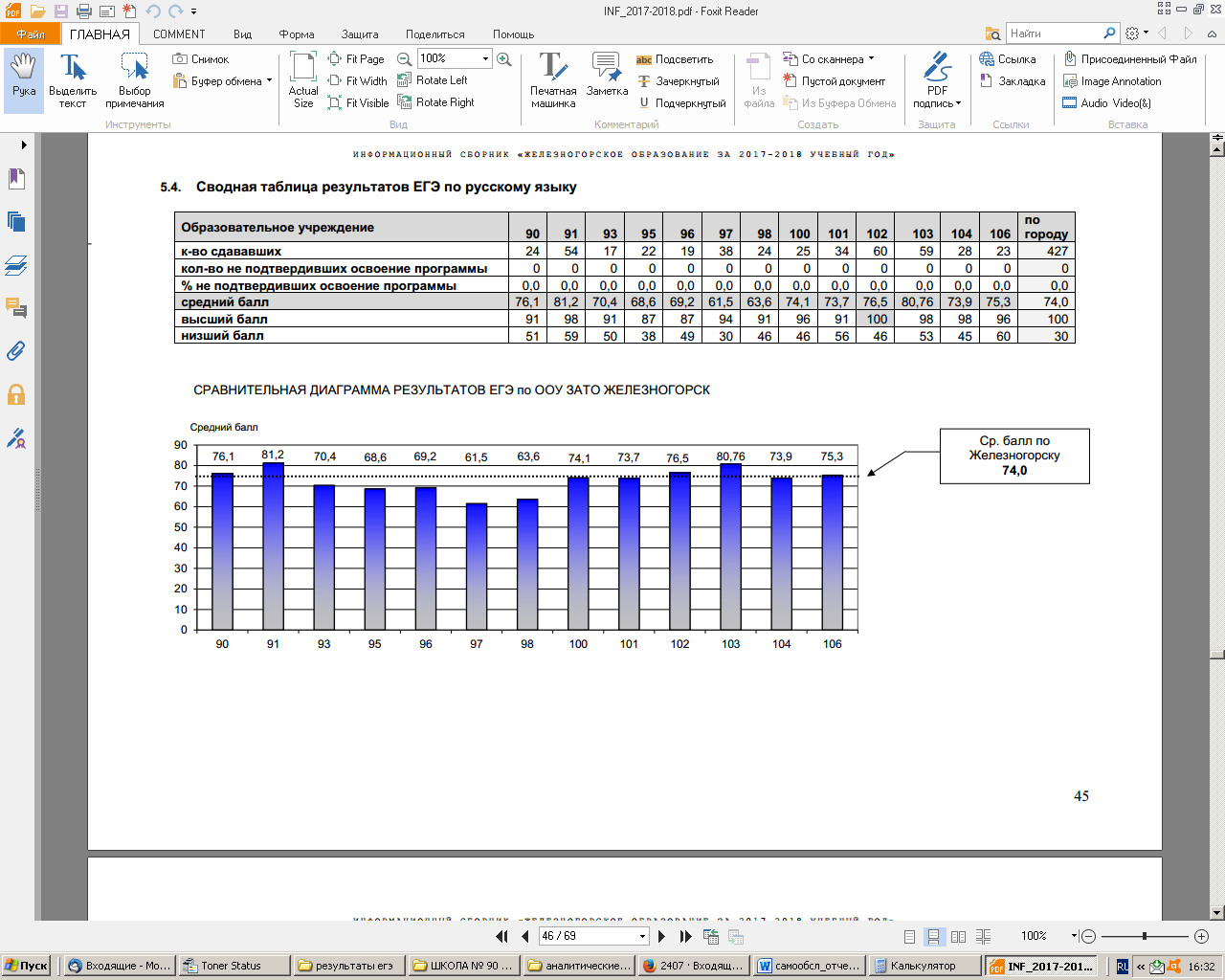 Результаты ЕГЭ по предметам по выбору::При анализе сравнительной диаграммы результатов (из ежегодного муниципального сборника) отмечаются хорошие результаты подготовки учащихся 11 класса МБОУ Школы № 90 по следующим предметам:- химия (Школа № 90 находится на 3-й позиции рейтинга);- русский язык, история, литература  (выше среднего балла по г. Железногорску.Статистика результатов ЕГЭ в 2018 году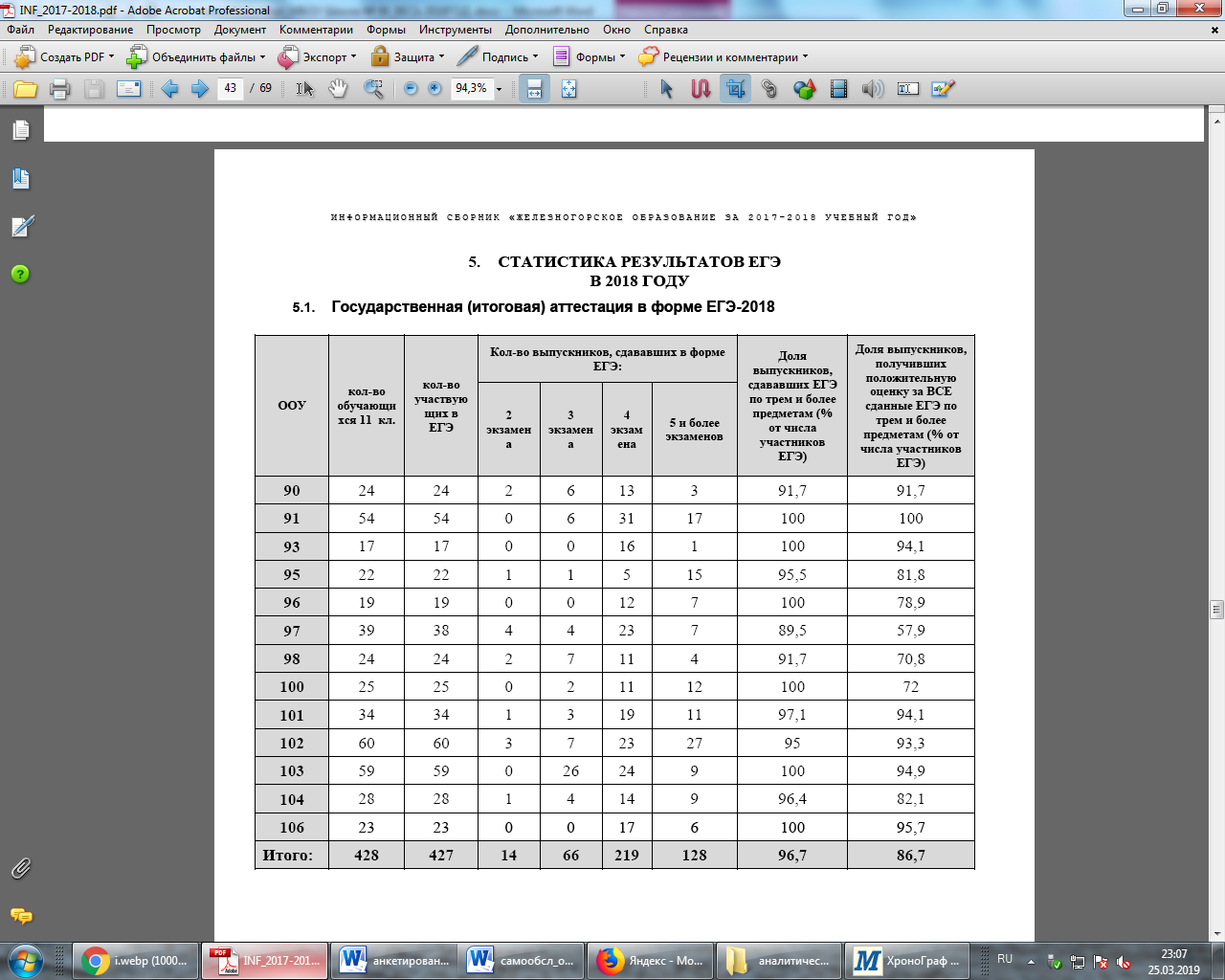 Распределение выпускников 9 классов в 2018 году:Распределение выпускников 11 классов в 2018 году:Ученики 4 классов продемонстрировали следующие результаты:Результаты работ (ВПР, КДР)РУССКИЙ ЯЗЫКОбщая гистограмма отметок по русскому языку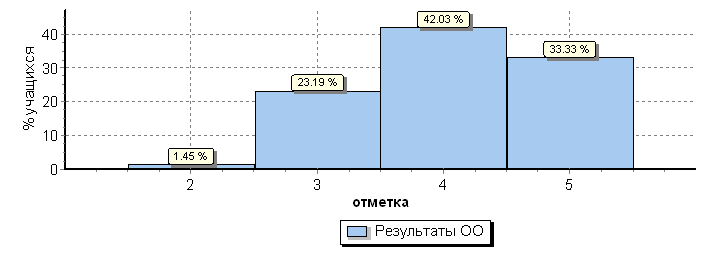 МАТЕМАТИКАОбщая гистограмма отметок по математике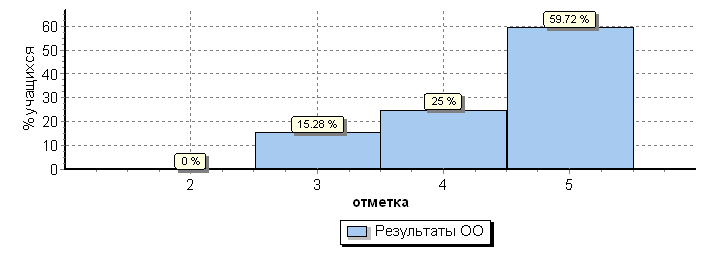 ОКРУЖАЮЩИЙ МИРОбщая гистограмма отметок по окружающему миру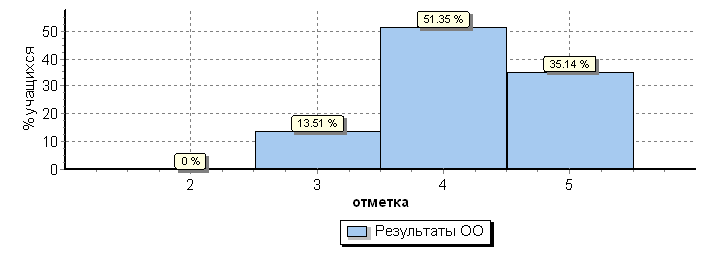 В 2018 учебном году реализовывались дополнительные общеразвивающие программы по следующим направлениям: В школе успешно функционирует научное общество учащихся «МИГ». Традиционно прошла школьная научно-практическая конференция в рамках школьного Дня науки. Участники школьной конференции защищали честь школы на городских НПК. Результативность образовательной деятельности за 2018 учебный год:В 2018 году 492 школьника (82%) приняли участие в различных олимпиадах, смотрах, конкурсах. 332 учащихся (55%) стали победителями и призерами личных и командных олимпиад, смотров, конкурсов, в том числе городской уровень – 147 чел. (25%), региональный уровень – 15 чел. (3%), федеральный уровень – 7 чел. (1%), международный уровень – 59 чел. (10%).Ежегодно успешно реализуются программы оздоровления детей:Основная роль в государственно-общественном управлении школой отведена Управляющему Совету. Он, согласно Уставу школы, определяет стратегию развития, управляет деятельностью всех школьных сообществ, координирует финансово-хозяйственную деятельность, предоставляет общественности подробную информацию о школе через Публичные отчеты.Механизм взаимодействия органов соуправления между собой прописан в Уставе школы, Уставе МОБФР «Горизонт», Уставе ДОМа и положении о Конференции.Доступность и открытость информации о взаимодействии органов соуправления школой осуществляется через:школьные СМИ (газета «Плоды просвещения», радиопередача «Школьные вести»);новости на школьном сайте;Публичные отчеты о деятельности школы.Структура управления школой:Содержание и качество кадрового обеспечения школы удовлетворяют требованиям образовательного стандарта по всем реализуемым общеобразовательным программам. В школе отсутствуют вакансии, нет текучести кадров.В 2017-2018 учебном году работали 53 постоянных педагогических работников и 1 совместитель – учитель-дефектолог. В 2018-2019 учебном году (1 полугодие) работает 54 постоянных педагогических работников, 1 совместитель – учитель изобразительного искусства.Уровень образования педагогических работников (по состоянию на 31.12.2018г.):Уровень квалификации педагогических работников (по состоянию на 31.12.2018г.)Сведения о стаже педагогических работников (по состоянию на 31.12.2018г.)Награды и званияГосударственные звания и награды МО и Н:Краевые наградыПочетная грамота Законодательного собрания – 2Благодарственное письмо Законодательного собрания – 2Благодарность губернатора Красноярского края - 1Благодарственное письмо министерства образования Красноярского края -7Почетное звание «Заслуженный учитель Красноярского края» - 1Муниципальные награды:Почетная грамота органов местного самоуправления –17Благодарственное письмо Главы – 9Благодарственное письмо администрации ЗАТО Железногорск  - 6Почетная грамота - 3Почетная грамота УО - 6Отраслевые награды:Почетное звание «Почетный работник общего образования Российской Федерации» - 11Почетное звание «Почетный работник сферы образования Российской Федерации» - 1Почетная грамота МОиН РФ - 9Благодарность МОиН РФ - 3Медаль «За вклад в развитие образования» - 1Ветеран атомной промышленности – 5Почетная грамота Российского профессионального союза работников атомной энергетики и промышленности – 1Благодарность Российского профессионального союза работников атомной энергетики и промышленности – 1Учебно-методическое обеспечение деятельности школы координируется методическим советом школы. Педагогический коллектив работал по методической теме «Техники внутриклассного оценивания и организация учебного процесса».Методический совет определил направления деятельности педагогического коллектива по изучению роли педагога в образовательной системе современной школы в связи с переходом на ФГОС ОО, воспитательной функции школы в современных условиях образования, творческого самоопределения педагога в условиях современной школы.В 2018 учебном году были успешно реализованы следующие формы педагогической деятельности:Тематические педагогические советы, совещания при директоре, завуче. Заседания методического совета. Работа школьных методических объединений, творческих и рабочих групп. Работа педагогов над темой самообразования. Проведение открытых уроков, их анализ. Посещение уроков, их анализ. Педагогический мониторинг. Индивидуальные беседы по организации и проведению урока.Организация и проведение ежегодной тематической ШМК.Участие в профессиональных и методических конкурсах.Аттестация педагогических работников.Мастер-классы, педагогические мастерские, переговорные площадки, курсы повышения квалификации.Традиционной формой организации методической работы в школе оставались предметные методические объединения, которые возглавляют опытные и творческие учителя. В 2018 году методическая работа проводилась в 7 методических объединениях. На заседаниях ШМО рассматривались новинки литературы, материалы предметных журналов, изучались нормативные документы, локальные акты, положения, инструкции, новые технологии, связанные с содержанием образования и организацией образовательной деятельности при переходе на новые образовательные стандарты. Рассматривались вопросы о новых учебниках, методических пособиях, рабочих тетрадей для учеников, УМК и рабочих программах по предметам. В соответствии с методической темой школы планировалась работа учителей по темам самообразования, организовывалась работа по повышению педагогического мастерства и передачи опыта учителей. Деятельность методических объединений более подробно отражена в отчетах и анализе МО по итогам года.Методическое объединение классных руководителей проводило результативную работу по изучению индивидуальных особенностей учащихся, корректировке деятельность учителей-предметников по организации учебно-воспитательного процесса для каждого обучающегося, организации работы органов школьного соуправления и мероприятий воспитательного характера по различным направлениям.В 2018 учебном году успешно реализовывались все модули Образовательной программы и, в целом, выполнены все задачи Программы развития, что подтвердилось высокой результативностью по направлениям деятельности, творческой активностью педагогов и учащихся. Курсовая переподготовка в 2018 учебном году была направлена на обучение современным подходам и тенденциям в содержании и организации образовательной деятельности. Увеличилось количество педагогов (37 человек), прошедших курсы повышения квалификации в объеме 72 часа и более как очно, так и дистанционно; 21 педагогический работник участвовали в краткосрочных курсах повышения квалификации – семинарах, мастер-классах, вебинарах, форумах и пр. (в объеме менее 72 часов), 5 педагогических работников проводили мастер-классы, семинары и презентации в рамках городского мероприятия «Образовательный форум». За прошедшие три года 100% учителей прошли курсовую переподготовку.Внутришкольная система повышения квалификации педагогических работников включала в себя: изучение методической литературы при подготовке к педсоветам, выступления на ШМО, школьных педсоветах, школьных методических конференциях, работа в творческих группах, отчеты по темам самообразования, дистанционное обучение, участие в работе педагогических мастерских, конкурсах, семинарах и педагогических чтениях.В 2018 учебном году успешно прошли аттестацию 13 педагогических работников (3 педагогических работника повысили квалификационную категорию (с первой на высшую - 1, с «нет категории» на первую - 3), 9 педагогических работников подтвердили имеющуюся квалификационную категорию (5 педагогов – высшую, 4 педагога – первую квалификационную категорию).Библиотечно-информационное обеспечение соответствует требованиям и содержанию ООП школы. Все учащиеся обеспечены учебниками по предметам ФГОС НОО и БУП. Книжный фонд:Художественная литература – 6963фонд учебников – 9582обеспеченность учебниками – 100%С целью сохранности библиотечного фонда и для формирования культуры обращения с книгой  и информационной культуры традиционно проведена серия бесед, экскурсий и библиотечных уроков для учащихся начальных классов: «Библиотека. Книжка, Я – вместе дружная семья», «Чудесная страна библиотека», «Как человек научился писать», «Первые уроки чтения, первые уроки доброты». Учащиеся знакомятся с понятиями «библиотека», «библиотекарь», «книжный фонд». В библиотеке оформлялись разнообразные выставки как к юбилейным и знаменательным датам, так и к различным мероприятиям. Также имеются постоянно действующие книжные выставки, которые регулярно обновляются: «Все дороги ведут в библиотеку», «Люблю тебя, мой Край родной», «За страницами учебника», «Приглашаем в сказку», «Мы живем в России», «Книги поколений», и др. Наиболее значимыми и удачными были выставки к календарным датам: «Они живее всех живых», «И помнит мир спасенный!», к годовщине Великой Победы, выставки «Книги – юбиляры», «Писатели-юбиляры», «Это должен знать каждый!». Особое внимание уделяется выставкам, посвященным писателям-юбилярам. Читателям предлагается краткая биография писателя, выставляются его книги, проводятся викторины. C целью пропаганды книги, приближения ее к читателю, в читальном зале и в классных аудиториях традиционно проводились беседы и обзоры: «Новый читатель пожаловал к нам», «Библиотека, книжка, я – вместе верные друзья, «Визит в школьную библиотеку», «Энциклопедии для самых маленьких», «Мой любимый детский журнал», «Путешествуем по Великой реке Енисей», «Великий и могучий Красноярский край», «Масленичные гуляния на Руси», «Символы Нового года», «Витамины для блокадного Ленинграда», «Строки, опаленные войной», «Их подвиг бессмертен».Библиотечными занятиям были охвачены все группы учащихся, общее количество участников составило 600  учащихся (100%).Книжные выставки библиотеки.Для продвижения книги читателям использовались разнообразные формы книжных выставок: Выставка одной книги.Выставка одного журнала.Цикл книжных выставок «2018 год в  истории России», «Сибирские просторы»,  «Великий Край», «Город больших свершений». Мероприятия экологической направленности: Возвращенный лес (беседа, изготовление закладок для учебников), Именная книга (К Всемирному дню защиты животных 4 октября игра-путешествие по произведениям детских писателей об именах животных. Составление копилки имен, которыми люди называют своих питомцев), Птичья «столовая» (беседа о зимующих птицах, изготовление кормушек), Новогодняя ёлка (игра-беседа о традиции ставить на Новый год живое дерево), Капелька (ко Дню весеннего равноденствия экологическая игра посвященная воде), Красная книга микрорайона (Всемирный день Земли).В школе в рамках выделенного финансирования постоянно совершенствуется материально-техническая база. Все учебные кабинеты имеют хороший эстетичный вид, куплена или отремонтирована мебель, приобретены новые учебные пособия и ЦОР, учителями систематизирован и дополнен раздаточный и демонстрационный материал, методические и дидактические пособия. За счет краевых субвенций оборудованы кабинеты для реализации ФГОС ООО. Методическое обеспечение и учебное оборудование кабинетов соответствуют требованиям к образовательному процессу на 60-93%. Оснащенность школы цифровым оборудованием и средствами3 современных компьютерных класса на 38 рабочих мест; 8 интерактивных досок;мультимедийный класс;специализированные кабинеты;кабинет интерактивных технологий;автоматизированные рабочие места потребителя информации для учащихся и администрации;автоматизированные рабочие места учителей в 20 кабинетах;офисная техника;локальная сеть с выходом в Интернет.Обеспеченность ПК соответствует норме и составляет 12 человек на один компьютер.Внутренняя система оценки качества образования в 2018 году состояла из направлений:Организация работы по коррекции пробелов, выявленных в ходе итогового контроля по итогам учебного года.Диагностика и готовность первоклассников к обучению в школе (уровень основного общего образования) в условиях перехода на ФГОС ООО.Преемственность в обучении учащихся при переходе из начальной школы в основную школу (5 классы), из основной школы - в среднюю (10 классы).Диагностика уровня сформированности компетенций учащихся 7, 9, 11 классов - подготовка к ГИА (ОГЭ, ЕГЭ).Контроль за УВП по итогам четвертей, полугодия, учебного года.Текущий контроль за ведением школьной документации, размещением информации на сайте школы. Выводы На основе результатов самообследования образовательной деятельности Муниципального бюджетного общеобразовательного учреждения «Средняя школа №90» установлено:1. Содержание и уровень образовательных программ соответствует требованиям государственных образовательных стандартов.2. Качество подготовки выпускников достаточное и соответствует требованиям государственных образовательных стандартов.3. Условия реализации образовательной деятельности достаточны для подготовки выпускников по всем реализуемым образовательным программам.КлассыКлассы2015-2016учебный год2015-2016учебный год2015-2016учебный год2015-2016учебный год2016-2017учебный год2016-2017учебный год2016-2017учебный год2016-2017учебный год2017-2018учебный год2017-2018учебный год2018-2019
(1 плг)2018-2019
(1 плг)% успев.% успев.%кач-ва%кач-ва% успев.% успев.%кач-ва%кач-ва% успев.% успев.%кач-ва% успев.%кач-ва1-41-498,3%98,3%58,1%58,1%99,5%99,5%62%62%100%66,8%100%43,5%5-95-999,6%99,6%48,6%48,6%98,4%98,4%45,3%45,3%100%49%100%41,4%10-1110-11100%100%60%60%100%100%53,2%53,2%100%63,3%100%66,7%2016-2017учебный год2017-2018
учебный год2018-2019(I плг)успеваемость99%100%99,8%качество обучения52,4%57,3%52,3%класс2015-20162016-20172017-20189 класс (ОГЭ на 4 и 5)74%80% русский язык 68% математика94% русский язык84% математика11 класс (ЕГЭ, преодолели мин.балл и выше)100%100% математика (баз.уровень)100% русский язык100% математика (баз. и проф.уровень)100% русский языкКоличество медалей2014-20152015-20162016-20172017-2018Количество медалей-452Количество учащихся 11-х классов26262324Результаты государственной итоговой аттестации выпускников 9 классов2018 год (по предметам в формате ОГЭ в основной и резервный периоды)Результаты государственной итоговой аттестации выпускников 9 классов2018 год (по предметам в формате ОГЭ в основной и резервный периоды)Результаты государственной итоговой аттестации выпускников 9 классов2018 год (по предметам в формате ОГЭ в основной и резервный периоды)Результаты государственной итоговой аттестации выпускников 9 классов2018 год (по предметам в формате ОГЭ в основной и резервный периоды)Результаты государственной итоговой аттестации выпускников 9 классов2018 год (по предметам в формате ОГЭ в основной и резервный периоды)Результаты государственной итоговой аттестации выпускников 9 классов2018 год (по предметам в формате ОГЭ в основной и резервный периоды)Результаты государственной итоговой аттестации выпускников 9 классов2018 год (по предметам в формате ОГЭ в основной и резервный периоды)Результаты государственной итоговой аттестации выпускников 9 классов2018 год (по предметам в формате ОГЭ в основной и резервный периоды)Результаты государственной итоговой аттестации выпускников 9 классов2018 год (по предметам в формате ОГЭ в основной и резервный периоды)Результаты государственной итоговой аттестации выпускников 9 классов2018 год (по предметам в формате ОГЭ в основной и резервный периоды)Результаты государственной итоговой аттестации выпускников 9 классов2018 год (по предметам в формате ОГЭ в основной и резервный периоды)Результаты государственной итоговой аттестации выпускников 9 классов2018 год (по предметам в формате ОГЭ в основной и резервный периоды)Результаты государственной итоговой аттестации выпускников 9 классов2018 год (по предметам в формате ОГЭ в основной и резервный периоды)Всего учащихсяВсего учащихся5050Щадящий режимЩадящий режим        нет        нет        нет        нет        нет        нет        нет        нет        нетНе допущеныНе допущенынетнетНе прошли аттестациюНе прошли аттестациюнетнетнетнетнетнетнетнетнетКлассыКол-во уч-сяПредметКолич-во сдававших экзаменРезультаты экзаменаРезультаты экзаменаРезультаты экзаменаРезультаты экзаменаРезультаты экзаменаРезультаты экзаменаРезультаты экзаменаКачество результатов экзаменаКлассыКол-во уч-сяПредметКолич-во сдававших экзамен5543222Качество результатов экзамена9а,б50Русский язык 501616313---94%9а,б50Математика 501414288---84%9а,б50Физика7116----100%9а,б50Информатика и ИКТ 12775----100%9а,б50Обществознание3733268---78%9а,б50Английский язык1--1----100%9а,б50Биология 61132---67%9а,б50Химия11883----100%9а,б50География2655165---81%Итого50200555511926000Результаты государственной итоговой аттестации выпускников 11 классов Результаты государственной итоговой аттестации выпускников 11 классов Результаты государственной итоговой аттестации выпускников 11 классов Результаты государственной итоговой аттестации выпускников 11 классов Результаты государственной итоговой аттестации выпускников 11 классов Результаты государственной итоговой аттестации выпускников 11 классов Результаты государственной итоговой аттестации выпускников 11 классов Результаты государственной итоговой аттестации выпускников 11 классов Результаты государственной итоговой аттестации выпускников 11 классов Результаты государственной итоговой аттестации выпускников 11 классов Результаты государственной итоговой аттестации выпускников 11 классов Результаты государственной итоговой аттестации выпускников 11 классов 2018 год (по предметам в формате ЕГЭ)2018 год (по предметам в формате ЕГЭ)2018 год (по предметам в формате ЕГЭ)2018 год (по предметам в формате ЕГЭ)2018 год (по предметам в формате ЕГЭ)2018 год (по предметам в формате ЕГЭ)КлассКолич-во учащихсяПредметПредметКол-во сдававших экзаменСредний баллРезультаты экзаменовРезультаты экзаменовРезультаты экзаменовРезультаты экзаменовРезультаты экзаменовКлассКолич-во учащихсяПредметПредметКол-во сдававших экзаменСредний баллНиже нормыНорма и Выше нормыОт 65 до 80 балловБолее 80 балловБолее 80 баллов11А24Русский язык Русский язык 2476-3129911А24Математика баз.Математика баз.105-«3» - 0«4» -2«5» - 8«5» - 811А24Математика проф.Математика проф.1653-142--11А24Обществознание Обществознание 1159-83--11А24ИсторияИстория466-211111А24ГеографияГеография1601---11А24ЛитератураЛитература164-1---11А24Английский язык (сдавались обе части: устная и письменная)Английский язык (сдавались обе части: устная и письменная)143-1---11А24Биология Биология 450-4---11А24Физика Физика 755-72--11А24Химия Химия 762-43--11А24Информатика и ИКТ Информатика и ИКТ 155-1---Итого24046251818Всего выпускниковПолучили аттестатыАттестат особого образцаПоступили в СУЗыПоступили в 10 класс школы № 90Поступили в 10 классдругие школы 5050217258Всего выпускниковПолучили аттестатыАттестат с отличиемПоступили в СУЗыПоступили в ВУЗы Служба в армии242423201ООООООООКол-во уч.Распределение групп баллов в %Распределение групп баллов в %Распределение групп баллов в %Распределение групп баллов в %ООООООООКол-во уч.2345Красноярский крайКрасноярский крайКрасноярский край292084.927.64819.4ЗАТО город ЖелезногорскЗАТО город Железногорск7401.918.449.230.5МБОУ Школа № 90691.423.24233.3ООООООООКол-во уч.Распределение групп баллов в %Распределение групп баллов в %Распределение групп баллов в %Распределение групп баллов в %Отметки о наличии рисковООООООООКол-во уч.2345Отметки о наличии рисковКрасноярский крайКрасноярский крайКрасноярский край297781.719.429.849.1ЗАТО город ЖелезногорскЗАТО город Железногорск7490.2713.225.461.1МБОУ Школа № 9072015.32559.7ООООООООКол-во уч.Распределение групп баллов в %Распределение групп баллов в %Распределение групп баллов в %Распределение групп баллов в %Отметки о наличии рисковООООООООКол-во уч.2345Отметки о наличии рисковКрасноярский крайКрасноярский крайКрасноярский край297820.5217.157.524.8ЗАТО город ЖелезногорскЗАТО город Железногорск7130.1412.152.735.1(sch243227) МБОУ Школа № 9074013.551.435.1Групповой проектУровни достижений (% учащихся, результаты которых соответствуют данному уровню достижений)Уровни достижений (% учащихся, результаты которых соответствуют данному уровню достижений)Уровни достижений (% учащихся, результаты которых соответствуют данному уровню достижений)Уровни достижений (% учащихся, результаты которых соответствуют данному уровню достижений)Групповой проектНедостаточныйПониженныйБазовыйПовышенный4а, 4 б классы (50 чел.)0%0%38%72%Регион0%3,33%49,22%47,45%Реализация дополнительных общеразвивающих программНаправленность образовательной программыКоличество учащихся на 31.12.2018г. (посещающих различные программы)Реализация дополнительных общеразвивающих программТехническая35Реализация дополнительных общеразвивающих программФизкультурно-спортивная160Реализация дополнительных общеразвивающих программХудожественная476Реализация дополнительных общеразвивающих программСоциально-педагогическая24Реализация дополнительных общеразвивающих программИТОГО695мероприятиякол-во победителейкол-во победителейкол-во призеров, лауреатовНаучно-практическая и исследовательская деятельность:Научно-практическая и исследовательская деятельность:Научно-практическая и исследовательская деятельность:Научно-практическая и исследовательская деятельность:ВсОШ (заключительный этап)---ВсОШ (региональный этап)-2 участника2 участникаВсОШ (муниципальный этап)114НПК2225Проекты краевого и всероссийского уровня111Всероссийские дистанционные конкурсы и олимпиады6627Социальные проекты--2Муниципальные конкурсы, олимпиады, проекты665Художественно-эстетическая деятельность:Художественно-эстетическая деятельность:Художественно-эстетическая деятельность:Художественно-эстетическая деятельность:Международные творческие фестивали9912Всероссийские дистанционные творческие конкурсы5511Краевые творческие конкурсы и фестивали335Муниципальные творческие фестивали, конкурсы272725Физкультурно-спортивная деятельность:Физкультурно-спортивная деятельность:Физкультурно-спортивная деятельность:Физкультурно-спортивная деятельность:Муниципальные спортивные игры, соревнования225Воспитательное направлениеВоспитательное направлениеВоспитательное направлениеВоспитательное направлениеГородская ярмарка учебных и рабочих местПрофессиональный квест «Мой ориентир»11-Конкурс ландшафтных проектов территорий образовательных учреждений Красноярского края «Гео-декор» - 2018.11Муниципальный конкурс на звание «Учреждение высокой экологической культуры»Диплом участникаМуниципальные социальные фестивали, конкурсы111Всероссийские, региональные социальные фестивали, конкурсы112201620172018Оздоровительный лагерь «Лучезарный» с дневным пребыванием детей125 чел.125 чел.116 чел.Выездная экспедиция «Живая старина» фольклорной студии «Завалинка»в д. Шивера9 чел.13 чел.13 чел.Трудовой отряд старшеклассников40 чел.40 чел.40 чел.Уровень образованияКоличество Количество Количество Уровень образованиявсегопостоянныхсовместителейвысшее47461ср/спец880Всего55541КатегорияКоличество Количество Количество Категориявсегопостоянныхсовместителейвысшая2727первая23221без категории55Всего55541Сведения о пед. работниках (стаж)Количество учителейКоличество учителейКоличество учителейСведения о пед. работниках (стаж)всегопостоянныхсовместителейдо 5 лет55от 5 до 10651от 10 до 251717-свыше 252727-Всего55541ПредметОснащенность кабинетовНачальные классы78%Русский язык, литература76%Иностранный язык62%Математика 70%Информатика и ИКТ75%История, обществознание60%Физика 86%Химия 93%Биология 73%География 96%Искусство 71%Технология 78%ОБЖ70%Физическая культура91 %